2020年11月9日ライオンズクラブ国際協会333-E地区　クラブ会長　各位　　　　　　　　　　　　　　　　　　　　　　　 ライオンズクラブ国際協会333-E地区　　　　地区ガバナー         山川　　洋　　GLTコーディネーター 岡本　稔弘 GLT委員長           小林　秀幸新春大交流会のご案内≪茨城の若手！集合～≫拝啓　向寒の候、時下ますますご清祥の段、お慶び申し上げます。日頃は大変お世話になっております。この度、2021年1月16日(土)に土浦市のホテルマロウド筑波にて新春大交流会を開催いたします。今年度は、若手メンバーに特化した交流会を開催したいと思い、55歳以下限定とさせていただきまして、55歳以上の方には大変申し訳ございませんが参加いただくことができません。（実はガバナーも挨拶の後、今回の趣旨を尊重して下さり、お帰りになられる？ようです)なお、55歳以下の入会予定者もご参加いただけます。今回の事業は、委員会の目的でもある地区内の若いメンバーの交流を中心に進めてまいりますのでお気軽に、そして楽しみに参加していただきたいと思います。敬具記日　時： 2021年1月16日(土)　　　受付：14:30～【第1部】 絶対来てよかったと思う研修会 / 15:00～17:00（１階 / 鳳凰の間）　　　　【第2部】 思い出に残る楽しい交流会　 / 17:00～19:00（２階 / 鳳凰の間）場　所：ホテルマロウド筑波　〔茨城県土浦市城北町2-24　電話：029-822-3000〕登録料：1人8,000円〔振込先〕常陽銀行　本店営業部（普通）３６７１５３８ライオンズクラブ国際協会333-Ｅ地区集金用　キャビネット会計 相澤晴夫締　切：申込・振込　共に、2020年12月20日 (日)まで　キャビネット事務局へ参加対象者：55歳以下のライオンズメンバー・55歳以下のライオンズクラブ入会予定者以上　　　 　　新春大交流会【参加申込】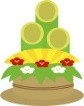 下記に記載の上、キャビネット事務局 へご返信下さい。（不参加のクラブも出欠連絡として送付下さい）　　　　R　　　Z　　クラブ名　　　　　　　　　　　　　　　　　　　　　LC　新春大交流会に〔　参加します・参加できません　〕　どちらかに○印　※必ずクラブで取り纏めてお申込み・お振込をお願い致します。（記入枠不足の場合は用紙をコピーしてください）　333-E地区全クラブの５５歳以下メンバーと55歳以下の入会予定者でお願いします！◆締め切り：申込及び登録料の振り込みは、2020年12月20日(日)必着でキャビネット事務局へお願いします。※やむを得ずキャンセルの場合、12月27日(日)までにご連絡ください。28日(月)以降はご返金できませんのでご了承ください。返信先：　キャビネット事務局　FAX：029-306-7751／E-mail：lions@lc333-e.com2021年1月16日(土) 2021年1月16日(土) 2021年1月16日(土) 2021年1月16日(土) 2021年1月16日(土) 2021年1月16日(土) 2021年1月16日(土) No.会員番号会員番号会員番号名前役職年齢会社名業種12345678910